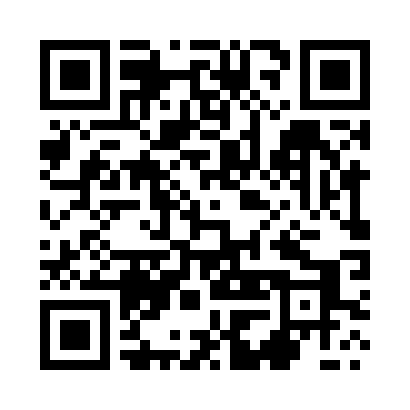 Prayer times for Chobie, PolandMon 1 Apr 2024 - Tue 30 Apr 2024High Latitude Method: Angle Based RulePrayer Calculation Method: Muslim World LeagueAsar Calculation Method: HanafiPrayer times provided by https://www.salahtimes.comDateDayFajrSunriseDhuhrAsrMaghribIsha1Mon4:266:2212:515:187:209:092Tue4:236:2012:505:197:229:113Wed4:206:1812:505:207:239:134Thu4:186:1512:505:217:259:155Fri4:156:1312:495:237:269:186Sat4:126:1112:495:247:289:207Sun4:096:0912:495:257:309:228Mon4:066:0712:495:267:319:249Tue4:046:0512:485:277:339:2610Wed4:016:0212:485:287:359:2911Thu3:586:0012:485:297:369:3112Fri3:555:5812:475:317:389:3313Sat3:525:5612:475:327:399:3614Sun3:495:5412:475:337:419:3815Mon3:465:5212:475:347:439:4016Tue3:435:5012:475:357:449:4317Wed3:405:4812:465:367:469:4518Thu3:375:4612:465:377:479:4819Fri3:345:4412:465:387:499:5020Sat3:315:4212:465:397:519:5321Sun3:285:4012:455:407:529:5522Mon3:255:3812:455:417:549:5823Tue3:225:3612:455:427:5510:0024Wed3:195:3412:455:437:5710:0325Thu3:165:3212:455:447:5910:0626Fri3:125:3012:455:458:0010:0827Sat3:095:2812:445:468:0210:1128Sun3:065:2612:445:478:0310:1429Mon3:035:2412:445:488:0510:1730Tue2:595:2212:445:498:0710:19